Forslag til MAL 1STYRINGSSYSTEM /RUTINERFOR INFORMASJONSSIKKERHET[AVDELING XX]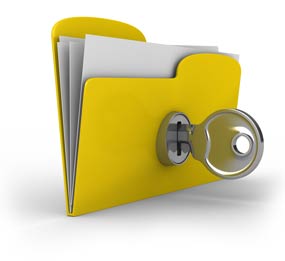 Innhold1.	Bakgrunn	31.1.	Innledning	31.2.	Formål	32.	Ord og uttrykk	33.	sikkerhetsMÅL	54.	Roller og ansvar FOR informasjonssikkerhet	54.1.	Avdelingsleder	54.2.	Behandlingsansvarlig	54.3.	Sikkerhetsansvarlig	64.4.	øvrige ansatte og tillitsvalgte	65.	OVERSIKT OVER BEHANDLING AV PERSONOPPLYSNINGER	76.	RUTINER	86.1 	Avdelingsstyrets gjennomgang	86.2 	risikovurdering	86.3	Retten til innsyn, retting og sletting	86.4	Personvernerklæring	96.5	Inngåelse av databehandleravtaler	96.6 	Avviksbehandling	96.7	Overføring av personopplysninger	96.8	Opplæring (Sikkerhet)	97.	Vedlegg	10Bakgrunn
InnledningPersonopplysningsloven (POL) setter krav til at virksomheter som behandler personopplysninger skal etablere et styringssystem for informasjonssikkerhet. Dette dokumentet er utarbeidet for å dekke kravene til et slikt system.Personopplysningsloven består av nasjonale regler og EUs personvernforordning (også kalt GDPR - General Data Protection Regulation). Forordningen er et sett regler som gjelder for alle EU/EØS-land. Sammen med særlovgivning om personvern på enkelte områder, utgjør dette personvernregelverket.[Avdeling xx] behandler personopplysninger om medlemmer og egne ansatte. Avdelingen innhenter personopplysningene for å kunne utøve sin virksomhet.Dokumentet inneholder overordnede føringer for informasjonssikkerhet, roller og ansvar, samt kontrollerende rutiner.FormålFormålet med styringssystemet er å sette mål og føringer for informasjonssikkerhetsarbeidet knyttet til forbundets behandlinger av personopplysninger. Ord og uttrykk
sikkerhetsMÅLSikkerhetsmålene skal understøtte og sikre avdelingens drift, allmenn tillitt og omdømme ved å forebygge og begrense konsekvensene av uønskede hendelser.Sikkerhetsmålene beskriver avdelingens overordnede mål for beskyttelse av avdelingens informasjonsbehandling mot interne og eksterne trusler av tilsiktet og utilsiktet art.Følgende sikkerhetsmål er definert:Avdelingen skal sikre at informasjon behandles iht. krav i relevante lover og forskrifter.Den fysiske sikkerheten i avdelingen skal hindre at uautoriserte får tilgang til lokaler der beskyttelsesverdig informasjon og sensitive personopplysninger lagres og behandles.Tilgang til systemer og informasjon gis kun til medarbeidere etter behov.Avdelingen skal sikre tilgjengelighet til systemer, tjenester og informasjon til rett tid for de personer som er autorisert.Avdelingen skal sikre at kvaliteten på informasjonen er gyldig, nøyaktig og fullstendig.Avdelingen skal sikre at medarbeidere som bruker avdelingens informasjonssystemer har tilstrekkelig kompetanse for å ivareta virksomhetens sikkerhetsbehov/krav.Enhver som henvender seg til forbundet og ber om det, vil bli opplyst om hvilke typer personopplysninger som blir behandlet i avdelingen. Dersom det viser seg at behandlingene omfatter opplysninger om vedkommende, vil det bli gitt innsyn i disse.Avdelingen skal kun benytte databehandlere som forplikter seg gjennom avtaler om å behandle forbundets personopplysninger i samsvar med kravene i personopplysningsloven.Roller og ansvar FOR informasjonssikkerhetAvdelingsleder
Avdelingsleder er overordnet ansvarlig for informasjonssikkerheten. Avdelingsleder er formelt behandlingsansvarlig, men kan delegere dette til andre i avdelingen der det er hensiktsmessig.Det skal også utpekes en sikkerhetsansvarlig i avdelingen. Hvis det er hensiktsmessig, kan avdelingsleder ivareta denne rollen.Avdelingsleder har ansvar for å gjøre regelverket for informasjonssikkerhet kjent i avdelingen. BehandlingsansvarligBehandlingsansvarlig er den som bestemmer formålet med behandlingen av personopplysninger og hvilke hjelpemidler som skal brukes. Rollen er lovbestemt. Behandlingsansvarlig har ansvar for:at behandlingen av personopplysninger foregår i tråd med lovens bestemmelserat det foreligger oppdaterte databehandleravtaler med leverandører som behandler avdelingens dataat medarbeidere som behandler personopplysninger benytter informasjonssystemet i samsvar med avdelingens rutinerå gjennomføre risikovurderinger ved ny behandling av personopplysningerSikkerhetsansvarlig Sikkerhetsansvarlig har ansvaret for:at «Styringssystemet for informasjonssikkerhet» er i tråd med lovkrav og tilpasset avdelingenå iverksette sikkerhetstiltak som er nødvendig for å sikre stabil drift og tilstrekkelig sikkerhetå behandle sikkerhetsavvikå tilrettelegge sikkerhetsopplæring for nye medarbeidereøvrige ansatte og tillitsvalgteAnsatte/tillitsvalgte plikter å behandle informasjon i samsvar med regelverket for informasjonssikkerheten og har ansvar for å melde fra om sikkerhetsavvik.OVERSIKT OVER BEHANDLING AV PERSONOPPLYSNINGER
Jfr. forslag til mal for"Kartleggingsskjema – Systemer""Systemoversikt – Ansatte og valgte i avdelingen""Systemoversikt – Medlemmer i avdelingen"6.	RUTINER6.1 	Avdelingsstyrets gjennomgangSikkerhetsansvarlig har ansvaret for å vedlikeholde «Styringssystemet for informasjonssikkerhet». Systemet gjennomgås av avdelingsstyret minst en gang per år eller ved behov dersom det skjer endringer i perioden.6.2 	risikovurderingSikkerhetsansvarlig er ansvarlig for at det gjennomføres risikovurderinger ved ny behandling av personopplysninger eller ved endringer som kan påvirke informasjonssikkerheten.

Ved risikovurderingen skal envurdere nye risikoforhold (trusler) som følge av endringer. Endringer kan skyldes endring i trusselbildet, konfigurasjon, arbeidsrutiner, organisasjon, nye systemer osv.vurdere sannsynlighet for at sikkerhetshendelser inntreffer som følge av endringer i risikoforholdvurdere om risiko er på et akseptabelt nivåiverksette tiltak som kan redusere risiko til akseptabelt nivå6.3	Retten til innsyn, retting og slettingDe som avdelingen håndterer personopplysninger om, har rett til å få innsyn i personopplysningene. De har rett til å få rettet opplysningene hvis de er feil og de har rett til å få slettet opplysningene hvis man ikke har et lovlig formål i forhold til hva som er registrert.Når det gjelder krav om innsyn i Fane2, skal medlemmene rette henvendelsen til forbundet v/ behandlingsansvarlig. Hvis et medlem/ansatt ber om innsyn i det som er registrert i ACOS WebSak Pluss og avdelingen har avtale om bruk av den lokale saksbehandlingsløsningen, vil forbundet v/behandlingsansvarlig og arkiv være avdelingen behjelpelig med å håndtere dette.En innsynsbegjæring kan avlede et ønske om "retten til å bli glemt". Det er viktig å skille mellom informasjon avdelingen har lagret om individer for å opplyse forpliktelser eller som er lovbestemt, opp mot det som er lagret over tid som ikke har relevans for avdelingenes forpliktelser. Dette kan være påloggingsinformasjon, søkeinformasjon, logging, privat e-post o.l.Jfr. forslag til mal for"Rutine - Innsyn, retting og sletting – Ansatte og valgte i avdelingen""Rutine – Innsyn, retting og sletting – Medlemmer i avdelingen""Skjema for krav om innsyn, retting og sletting – Ansatte og valgte i avdelingen""Skjema for krav innsyn, retting og sletting – medlemmer i avdelingen"
6.4	PersonvernerklæringAlle skal ha en oppdatert og forståelig personvernerklæring.Jfr. forslag til mal for"Personvernerklæring – Ansatte og valgte i avdelingen""Personvernerklæring – Medlemmer i avdelingen"6.5	Inngåelse av databehandleravtalerEn databehandleravtale skal sikre at personopplysninger blir behandlet i samsvar med regelverket og setter en klar ramme for hvordan databehandleren kan behandle opplysninger.Når det gjelder databehandleravtale i tilknytning til Fane2, så har forbundet en overordnet databehandleravtale med leverandøren Advania i egenskap av å være behandlingsansvarlig. Det er kun behandlingsansvarlig som kan inngå databehandleravtaler.Jfr. forslag til mal for«Databehandleravtale»6.6 	AvviksbehandlingDersom informasjonssystemet benyttes i strid med fastlagte rutiner, ved brudd på informasjonssikkerheten samt mistanke om sikkerhetsbrudd, iverksettes avviksbehandling, jf. rutine for avviksrapportering.Avvik kan imidlertid ikke unngås helt, og selve avviket vil inneholde informasjon som er viktig i en prosess der kontinuerlige sikkerhetsforbedringer er målet. Det er derfor nødvendig med systematisk behandling av avvik, både for å begrense skade og hindre gjentagelse.
6.7	Overføring av personopplysningerGenerelt skal ekstern overføring av personopplysninger beskyttes. Overføring av personopplysninger uten beskyttelse kan kun gjennomføres dersom den registrerte selv samtykker til en slik overføring. Fødselsnummer skal kun brukes ved behov og sikres med kryptering ved elektroniske forsendelser.6.8	Opplæring (Sikkerhet)Når ansatte/tillitsvalgte i avdelingen og eventuelle tredjepartsbrukere får tilgang til informasjon eller tjenester, skal disse ha en hensiktsmessig opplæring slik at de har forutsetninger for å følge rutiner og pålagte sikkerhetstiltak7.	Vedlegg
Følgende forslag til maler finner dere i dokumentet «Vedlegg – Styringssystem for informasjonssikkerhet»:Mal 2 – Kartleggingsskjema for avdelingene – SystemerMal 3 – Systemoversikt – Ansatte og valgte i avdelingenMal 4 – Systemoversikt – Medlemmer i avdelingenMal 5 – Rutine – Innsyn, retting og sletting – Ansatte og valgte i avdelingenMal 6 – Rutine – Innsyn, retting og sletting – Medlemmer i avdelingenMal 7 – Skjema for krav om innsyn, retting og sletting – Ansatte og valgte i avdelingenMal 8 – Skjema for krav om innsyn, retting og sletting – Medlemmer i avdelingenMal 9 – Personvernerklæring – Ansatte og valgte i avdelingenMal 10 – Personvernerklæring – Medlemmer i avdelingenMal 11 – DatabehandleravtaleMal 12 – AvviksrapporteringEmneDefinisjonBehandling av personopplysningerEnhver bruk av personopplysninger, som for eksempel innsamling, registrering, sammenstilling, lagring og utlevering eller en kombinasjon av slike bruksmåter.(Jf. POF Artikkel 5)BehandlingsansvarligDen som bestemmer formålet med behandlingen av personopplysninger og hvilke hjelpemidler som skal brukes. (Jf. POF Artikkel 4, punkt 7)DatabehandlerEn juridisk enhet som behandler personopplysninger på vegne av den behandlingsansvarlige. 
Enheten er en ekstern virksomhet i forhold til avdelingen.
(Jf. POF Artikkel 28 og 29)InformasjonssystemetSamlebetegnelse på alt utstyr, systemer og nettverkskomponenter som inngår i IT-løsning.IntegritetÅ sikre at informasjonen og behandlingsmetodene er nøyaktige og fullstendige. (Jf. POF Artikkel 5)KompromitteringBrudd på konfidensialitet, tilgjengelighet eller integritet.(Jf. POF Artikkel 5)
KonfidensialitetÅ sikre at informasjonen er tilgjengelig bare for dem som har autorisert tilgang. (Jf. POF Artikkel 5)PersonopplysningerOpplysninger og vurderinger som kan knyttes til en enkeltperson. (Jf. POF Artikkel 4, pkt. 1)Personopplysningsloven (POL)Lov om behandling av personopplysninger, 15. juni 2018, nr. 38. Rettet 02.09.2021.Personopplysningsforordningen
(POF)EØS-avtalen vedlegg XI nr. 5e (forordning (EU) 2016/679) om vern av fysiske personer i forbindelse med behandling av personopplysninger
Sensitive personopplysningerOpplysninger om:rasemessig eller etnisk opprinnelsepolitisk oppfatningreligionfilosofisk overbevisning fagforeningsmedlemskapgenetikk og biometrikk med det formål entydig å identifisere noenhelseopplysningerseksuelle forhold eller seksuell orientering(Jf. POF Artikkel 9)SikkerhetshendelseEn hendelse som får konsekvenser for informasjonssikkerheten i virksomheten.SikkerhetstiltakEt administrativt, organisatorisk eller teknisk tiltak som etableres for å hindre at en sikkerhetshendelse inntreffer.TilgjengelighetÅ sikre autoriserte brukeres tilgang til informasjon og tilhørende ressurser ved behov.Formålskategori System Hvilke typer persondata behandles?Behandles sensitive data, i så tilfelle hvilke?BehandlingsansvarligDatabehandlereAdministrasjon av medlemmerACOS WebSakPlussSivilrettslige- og kollektive saker- Personopplysninger- Tvisteforhold- Helseopplysninger- FagforeningsmedlemskapHelse- ogstrafferettslige forhold AvdelingslederFellesforbundetAdministrasjon av medlemmerFane2FagforeningsmedlemskapMedlemsopplysningerFagforeningsopplysningFellesforbundetsentraltAdvaniaAdministrasjon av tillitsvalgteFane2TillitsvalgteTillitsvalgtopplysningerFagforeningsopplysningFellesforbundetsentraltAdvaniaAdministrasjon av tillitsvalgteAdministrasjon av personal-opplysningerLønn- og regnskapssystemPersonaladministrasjon- Lønn/fravær/trekkFagforeningstilhørighetAvdelingslederFirma XAdministrasjon av personal-opplysningerAdministrasjon av personal-opplysningerAndre systemer?Administrasjon av personal-opplysninger